湖南警察学院2018年考试录用参照公务员法管理工作人员拟录用人员名单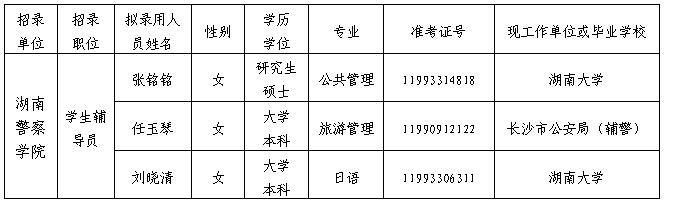 